CMC Consultant Profile Template	Insert Photo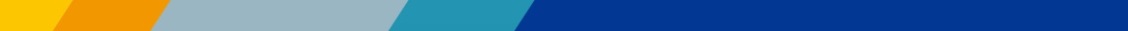 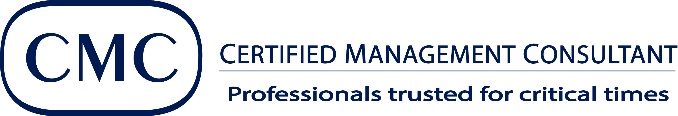 